Друг или враг  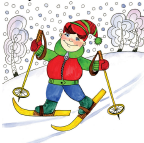 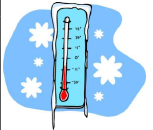 Друг или враг    7142227385157657584Зимой холодно. Надеваем тёплую рубашку, свитер, шубу. Мороз за нос щиплет и пальцы леденит.Значит, мороз – враг? Зимой  и машину трудно завести, и пароходы вмёрзли в лёд.А если бы не было мороза? Не кататься тогда на санках, и в снежки не играть, и на лыжах не бегать! Без холода и мороженого не попробовать. Значит, мороз – друг? Прежде люди только прятались от холода, а потом научились дружить с холодом и заставили его работать на себя. Вот и не скажешь сразу: друг или враг холод.   7142227385157657584Зимой холодно. Надеваем тёплую рубашку, свитер, шубу. Мороз за нос щиплет и пальцы леденит.Значит, мороз – враг? Зимой  и машину трудно завести, и пароходы вмёрзли в лёд.А если бы не было мороза? Не кататься тогда на санках, и в снежки не играть, и на лыжах не бегать! Без холода и мороженого не попробовать. Значит, мороз – друг? Прежде люди только прятались от холода, а потом научились дружить с холодом и заставили его работать на себя. Вот и не скажешь сразу: друг или враг холод. 